令和2年9月28日在籍証明書以下の者は、株式会社東京ネイルアカデミーの受講生であることを証明します。但し、㈱TAT様で購入する場合は、支払手段を個人による現金支払い又は個人のクレジットカード決済のみの運用となります。この取扱いは店頭購入のみに限定し、WEBでの購入及びWEB登録は適用外となります。本証明書は、2020年10月30日まで有効となります。氏名長谷部 愛美様※購入時は、本証明書と合わせて身分証明書もご提示ください。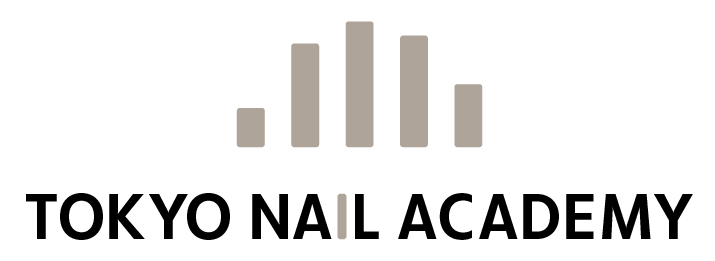 株式会社 東京ネイルアカデミー〒171-0022東京都豊島区南池袋1-20-1 横田ビル6階        　 電話： 03-5904-8394